Фарміраванне ключавых кампетэнцый вучняўЗместУрок па прадмету “Чалавек і свет” у 1 класе……………………………… 3  Урок русской литературы во  2 классе      …..…………………………………  6 Урок матэматыкі ў 3 класе ……………………………………………………..   8Урок беларускай мовы ў 4 класе       ………………………………………….. 11 Урок сацыяльна-бытавой арыенціроўкі з вучаніцай  5  класа  першага                                   аддзялення  дапаможнай  школы  для    дзяцей  з інтэлектуальнай недастатковасцю   ……………….……………………………………………..  16 Урок беларускай мовы ў 6 класе ………………….………………………… .  19Урок геагрфіі ў 7 класе    ………………………… ………………………...  24Урок інфарматыкі ў 7 класе ……………………………………………..    27Урок біялогіі ў 8 класе ………………………………………………....    32Класная гадзіна ў 11 класе…………………………………………………..     34Урок –турнір па матэматыцы ў 6 класе ……………………………………..   39Зімовыя з’явы ў прыродзе                                                    Урок па прадмету “Чалавек і свет” у 1 класе                                                       Настаўнік  Маліноўская Святлана ЛеанідаўнаМэты:Абагульніць і  сістэматызацыя  ведаў  вучняў  аб  зменах  у  жывой   і нежывой  прыродзе зімой, іх уплыве на працу людзей.  фарміраваць уменне тлумачыць і выяўляць сувязі паміж аб’ектамі  і з’явамі жывой і нежывой прыроды, пазнаваць расліны і жывёлы;  садзейнічаць усведамленню неабходнасці аказання дапамогі дзікім жывёлам зімой;  развіваць у навучэнцаў уменні аналізаваць і параўноўваць; вучыць разумець і берагчы прыгажосць зімовай  прыроды. Ход урока:І. Арганізацыйны момант Да суседа павярніся І яму ты ўсміхніся. А цяпер за парту сядзь, Час урок нам пачынаць. 2. Увядзенне ў тэму. Словы настаўніка   Сёння мы адправімся з вамі ў госці. А куды, вы скажаце, калі адгадаеце загадку.                     Снег на полі,                    Лёд на рэчцы,                     Мяцеліца гуляе.                     Калі гэта бывае?    Запрашаю вас здзейсніць цікавае падарожжа да спадарыні Зімы.( На дошцы сняжынкі і малюнак Зімы).      Падчас  падарожжа  мы  будзем  паўтараць  веды  пра  зімовыя  з’явы  ў прыродзе, пра тое, як зімуюць птушкі і звяры, якую дапамогу можа аказаць ім чалавек. ІІ. Паўтарэнне і абагульненне 1. Прыпынак “Зімовыя месяцы”. (на дошцы фотаздымкі зімы, запісаны назвы месяцаў)    - Якія месяцы сустракаюць нас у зімовым царстве?     - Чаму месяцы маюць такія назвы?    -  Пра які месяц гавораць, што ён ”год канчае, а зіму пачынае”? Гэта месяц доўгіх начэй. -  А які “году пачатак, а зіме сярэдзіна”? Яшчэ ён самы халодны і ветраны. 
-  Які месяц снегападаў, злых мяцеліц і першага цёплага сонца? 2. Прыпынак “ Зімовыя  з’явы ў нежывой  прыродзе “ Адгадайце загадкі: 1)    Матылі насіліся, Над зямлёй кружыліся, А як долу ўпалі – Белым пухам сталі. (Сняжынкі.) 2)Малюе холадам дзівак Завуць яго, хто скажа, як? (Мароз.) 3)    Белы, лёгкі і пушысты За ноч укрыў зямлю ўсю чыста Як прынёс яго ў дом – Ён разліўся ручаём. (Снег.) 4)    Празрысты, як шкло, А не ўставіш у акно.  (Лёд.) -  Гульня “Хлапкі”      Пляскаем у далоні, калі чуем зімовыя з’явы прыроды: лістапад, навальніца, снегапад, дождж, мяцеліца, мароз, цвіценне яблынь, вяртанне пералётных птушак, адліга, галаледзіца. 3. Прыпынак “Жыццё  раслін зімой”. -  Работа з падручнікам. Расказаць па малюнках, як зімуюць розныя расліны.        Якую ролю выконвае снег? Гульня “Знайдзі дрэва” (на наборным палатне размешчаны карткі з малюнкамі розных дрэў, дзеці разбіраюць карткі з назвамі дрэў, потым кожны падыходзіць да свайго дрэва)Фізкультхвілінка 4. Прыпынак “Птушкі  зімой”.  -  Якіх  зімуючых птушак вы ведаеце?   Вучні разглядваюць выявы птушак. - Каго мы называем лясным доктарам?- У каго зімой выводзяцца птушаняты?           - Чаму цецярук нырае ў снег?       ( Цецерукі кожны вечар падаюць у снег. Так робяць  глушцы, курапаткі і рабчыкі. У мяккай снежнай пасцелі яны спяць да раніцы. )Гульня “Выберы птушку” (на стале ляжаць карткі з выявамі розных птушак, дзеці выбіраюць толькі зімуючых, растлумачваюць свой выбар)- Чаго баяцца птушкі зімой?-  Як мы з вамі можам дапамагчы птушкам зімой? 5. Прыпынак “Звяры  зімой”.   На дошцы зўяўляюцца сляды розных звяроў, дзеці адгадваюць, хто іх пакінуў і як гэтыя звяры прыстасаваліся да зімы. Гульня “Засялі домікі”. Домік 1 – жывёлы, якія да зімы робяць прыпасы. Домік 2 – жывёлы, якія зімой упадаюць у спячку. Домік 3 – жывёлы, якія зімою шукаюць корм у прыродзе.    Мядзведзь, вавёрка, лось, заяц, вожык , хамяк, кабан, воўк, мыш, барсук.  Самастойная работа вучняў з тэкстам у падручніку  (с. 43). Пасля прачыьання расказаць, як людзі дапамагаюць дзікім жывёлам. Што мастак намаляваў не так? 
  Зрокавая гімнастыка 6. Прыпынак “Праца людзей зімой” Кожны рад атрымлівае малюнкі. Называюць віды зімовых работ. Падвядзенне вынікаў урока. Рэфлексія.    - Вось і закончылася наша падарожжа .     - Пра якую пару года мы абагульнялі веды?    - Ці карысным для вас быў урок?    - Якія вынікі вы зрабілі?Е. Благинина. Стихотворение «Мороз»                                                             Урок русской литературы во  2 классе                                                              Учитель Соловей Галина АнатольевнаЦель: Формировать умение читать по-русски с соблюдением фонетико-орфоэпических норм русского языка; формировать интонационные умения выразительного чтения;Формировать читательские умения прогнозировать перед чтением по опорным словам содержание произведения, оценивать содержание произведения, оценивать поступки и определять как они характеризуют героев, выражать свое отношение к персонажам, формировать представления учащихся об отношении человека к животным; развивать лексический запас словами – носителями характеристики персонажей; Фоспитывать любовь к животным, желание заботиться о животных зимой. Ход урокаОрганизационный моментРазминка: *звуки    рI     ,       дI    ,        чI   ,       щI   ,        тI      *скороговорка:	На дворе трава, на траве дрова	Не руби дрова, на траве двора*Кто больше прочитает и запомнит слов за 15 сек:	чиж – клёст – синица – стриж – сорока 	щенок – телёнок – цыплёнок – утёнок – жеребёнок II. Проверка домашнего задания	На доске написан план:Вместе против общей беды.Заяц под номером первым.Клесты следующие.Бобры.Волк – сторож?!Сорока – сторож.Первую часть прочитать хоромВторую часть прочитать по ролямТретью и четвертую часть пересказатьПятую часть прочитать в интонации волка, сороки, зайца, мужским голосом…Шестую часть рассказать от имени сороки и от своего имениНазвать пословицу в текстеПо каким словам понятно, что сорока не верит волку?ІІІ. Работа с текстом: стихотворение  Е. Благининой «Мороз»Подготовка к восприятию на слух стихотворения  Беседа о птицах зимой. Забота о животныхПрогнозирование содержания – с. 72 (опорные слова)Словарная работа: морозы жестокие, конура, морозище, рогожа, побольше сенца, стужа  Слушание чтения учителя и ответ на вопрос	Что тревожит детей? Самостоятельное чтение с заданием	Определить кем рассказано стихотворение. Доказать свой ответ.  Подготовка к чтению вслух	Фонетико-орфоэпические упражнения с. 92 Чтение вслух разными способами: последовательно, только окончания строк  Анализ текстаКак дети позаботятся о деревьях?.......... о собаке?Какое слово указывает, что дети сочувствуют дворняге?Докажите словами текста.В каких словах выражено главное желание детей? Составить краткую характеристику персонажейКак вы считаете, для чего Е. Благинина рассказала нам о делах детей?Выразительное чтение  Учиться передать эмоции при чтении (беспокойство детей)ІV Итог урока          *Рефлексия. Самооценка в дневниках по шкале           *Домашнее задание: конкурсное чтение стихотворения, кто желает -                       выучить наизустьТабліца мер даўжыні                                                Урок матэматыкі ў 3 класе                                                                    Настаўнік  Луцэвіч Рыта Міхайлаўна Мэты :Пазнаёміць вучняў з суадносінамі паміж раней вывучанымі і новай адзінкамі вымярэння адлегласці;Фарміраваць уменні рашаць задачы вывучаных відаў, вучэбна-пазнаваўчай кампетэнцыі і кампетэнцыі асобаснага самаўдасканалення.Выхоўваць культуру зносін, Ход урокаІ. Арганізацыйны момант.          Настаўнік:  Пачынаем наш урок.                    Будзем слухаць, думаць і рашаць,                    І старанна працаваць.          Настаўнік стварае  эмацыянальны настрой:   Жадаю вам добрага настрою і поспехаў у працы. Будзьце ўважлівыя, актыўныя, і ўсё ў вас атрымаецца.ІІ. Праверка д/з. Вучні чытаюць адказы ў сшытках ланцужком. Настаўнік падводзіць вучняў да вывучэння новай тэмы.  Вучні чытаюць запісы на дошцы:  26 см, 45 дм, 13 мм, 5 км, 8 кг, 105 мм, 56 см, 81 м, 4 м.Гутарка з вучнямі. Настаўнік ставіць праблемнае пытанне- Што вы заўважылі?- Ці няма тут лішняй адзінкі вымярэння? Чаму?- Як можна назваць усе астатнія? Што вымяраем пры дапамозе гэтых мер?Адказ:  меры даўжыніНастаўнік ставіць перад вучнямі праблемныя пытанні:  На ўроку мы будзем суадносіць адзінкі вымярэння даўжыні, рашаць простыя задачы на рух.А ці патрэбна нам гэта? Ці патрэбна ведаць гэтыя адзінкі вымярэння даўжыні? Ці патрэбна ведаць суадносіны паміж гэтымі мерамі даўжыні?  Актуалізацыя ведаў З якой адзінкай вымярэння даўжыні мы з вамі пазнаёміліся на прошлым уроку? (км)Значыць, км – гэта адзінка вымярэння даўжыні – мера даўжыні.1 км – колькі гэта метраў? (1000м). А 5000м – колькі гэта км? (5км.)Вазьміце алоўкі і лінейкі і начарціце адрэзак  даўжынёй 5км у сшытках.(Не можам.)Чаму?    (Не змесціцца.)У якіх адзінках можа вымярацца гэты лік, каб можна было яго начарціць у выглядзе адрэзка ў сшытак?5м можа? (Не)5 дм можа?Колькі гэта см?Начарціце.ІІІ. Новая тэма.Устанаўленне суадносін паміж адзінкамі вымярэння даўжыніЯкія адзінкі вымярэння мы ведаем? Назавіце, пачынаючы з самай вялікай. (Км, м, дм, см, мм.)Што такое км? (Гэта 1000 м.)   Значыць у 1км 1000мА што такое 1м? (Гэта 10дм або 100см)Што такое 1 дм. (Гэта 10см.)Што такое 1см? (Гэта 10 мм.)Якія адзінкі даўжыні вы ведаеце?У вас на партах ляжаць карткі з абазначэннем гэтых велічынь. Размясціце іх у парадку ўзрастання, пачынаючы з самай маленькай. (Мм  см  дм  м  км)Якой мерай даўжыні трэба скарыстацца:вышыня дома - 20даўжыня алоўка - 18рост хлопчыка - 142шырыня стала – 6адлегласць ад Ісерна да Слуцка – 15вышыня слупа – 6вышыня цюльпана – 25 Аднавіце табліцу мер даўжыні. Запоўніце пропускі (індывідуальныя карткі).1 см =     мм     1 дм =     см      1 дм =      мм    1 м =        дм     1 м =        см     1 м =        мм     1 км =       м  Работа з падручнікам. С.48, №1   (вучні працуюць самастойна, праверка калектыўная)       Фізкультхвілінка музычнаяІV. Замацаванне ведаў па тэме “Рашэнне задач на рух”Назавіце словы, якія заўсёды сустракаюцца ў задачах на рух. (Скорасць, час, адлегласць)Якой літарай абазначаецца скорасць? ПакажыцеЧас? ПакажыцеАдлегласць? Пакажыце.Гульня “Жывыя формулы”. Размяркуем ролі і пакажам, па якой формуле знаходзіцца адлегдасць. Якім дзеяннем яна знаходзіцца? (Множаннем.)Чаму? (Ва ўмове задачы гэта велічыня заўсёды большая.)Так як, гэта велічыня ў задачы самая большая, то знаходзіцца яна заўсёды множаннем.Пакажыце, па якой формуде знаходзіцца скорасць.Пакажыце, па якой формуде знаходзіцца час.Рашэнне задачы. С. 49, № 9Уносім дадзеныя задачы ў табліцу.Запісваем рашэнне задачы ў сшыткі.З дапамогай табліцы складаем дзве адваротныя задачы.Уносім дадзеныя задачы ў табліцу і запісваем рашэнне задачы ў сшыткі.– Можам мы абысціся без адзінак вымярэння даўжыні?Падвядзенне вынікаўЗ якімі мерамі працавалі на ўроку?  Які вынік зробіце? Патрэбна нам ведаць меры даўжыні і суадносіны паміж імі? Дзе мы іх можам выкарыстаць?Дамашняе заданне: С.49, № 11V. Рефлексія і ацэньванне вучняўЯк вы ацэньваеце сваю працу?Работа с сігнальнымі карткамі.– Калі было цікава, лёгка, зразумела на ўроку,  і хочацца ведаць больш – падніміце зялены кружок.
– Калі не было цяжкасцей, сумненняў, спадабалася праца – падніміце жоўты  кружок.
– Калі не разабраліся ў тэме, было не вельмі цікава – чырвоны кружок.Скланенне прыметнікаў у множным ліку                                                                Урок беларускай мовы ў 4 класе                                                                    Настаўнік  Хлуд Ірына ВасільеўнаМэты: Стварыць умовы для пашырэння ведаў аб прыметніку як часціне мовы; пазнаёміць са скланеннем прыметнікаў у множным ліку, практыкаваць у напісанні канчаткаў і вызначэнні склону; Сазвіваць мысліцелныя здольнасці вучняў: уменне аналізаваць, параўноваць, рабіць вынікі і абагульненні; выпрацоўваць навыкі арганізацыі працы: работы ў парах, групе; аналіз асабістых дасягненняў у працэсе вывучэння тэмы; Сыхоўваць любоў да роднай мовы, вучыць адчуваць яе прыгажосць, правільна карыстацца ёю.                                                 Ход урока І. Арганізацыйны момант Празвінеў званок і зноў У клас пазваў маіх сяброў. Будзем дружна працаваць, Будзем веды набываць. А гасцям хвілін прыемных Разам з намі адчуваць.  -Я вельмі хачу, каб урок атрымаўся цікавым, пазнавальным, каб мы  разам паўтарылі і замацавалі тое, што ўжо ведаем і  адкрылі новыя таямніцы роднай мовы. Да нашага ўрока  я падабрала прыгожыя словы аб беларускай мове, узятыя з верша П. Панчанкі. Паслухайце гэты ўрывак і звярніце ўвагу, з чым параўноўвае аўтар нашу мову:                                            Ці плачу я, ці пяю, Ці размаўляю з матуляю – Песню сваю, мову сваю Я да грудзей прытульваю. (Адказы дзяцей)      Наша мова, як песня, мілагучная. І сённяшні наш урок накіраваны на далейшае паглыбленне ведаў пра родную мову.    2. Актуалізацыя ведаў Каб добра ведаць сваю мову патрэбна любіць сваю Радзіму. На карце вялікага свету                                                         Яна, як зялёны лісток, Песня гарачага лета,                         Крынічнай вады глыток. Адвечная калыханка, Душы запаветны кутокТрапеча гарачым ранкам На дрэве нястомны лісток.                А ў навальніцу б’ецца, Небачна паміж лісця,                      Як родная матчына сэрца,                  Што мне даражэй жыцця. Вы здагадаліся, аб чым распавядае нам Васіль Вітка ў сваім вершы? На некаторы час я прапаную вам стаць мастакамі. Але маляваць вы будзеце не фарбамі, а словамі. Неабходна стварыць карціну аб нашай Радзіме. Можна ўжываць словы той часціны мовы, якую мы зараз вывучаем. (Сінявокая, зялёная, лепшая, белая, шчырая, прыгожая, лясная, працавітая, шчодрая, партызанская) - Якая часціна мовы дапамагла нам?- А зараз давайце ўспомнім, што нам ужо вядома пра прыметнік. (З якой часцінай мовы часцей за ўсё звязаная у сказе? Як змяняецца? Як вызначыць род, лік, склон прыметніка?)ІІ Вывучэнне новай тэмы1. Актуалізацыя ведаў- А зараз паўторым склонавыя пытанні прыметнікаў у адзіночным ліку. Н. скл.  які? якое? якая? Р. скл.  якога? якой? Д. скл.  якому? якой? В. скл.  які? якога? якое? якую? Т. скл.  якім? якой? М. скл. аб якім? аб якой?                                       - Чаму у некаторых склонах два пытанні? - Скланенне якіх прыметнікаў мы не вывучалі? - Назавіце тэму сённяшняга ўрока. (Скланенне прыметнікаў у множным ліку)                                                          Мы будзем не толькі працягваць работу над тэмай  “Скланенне прыметнікаў”, будзем пашыраць свой слоўнікавы запас, вучыцца граматна пісаць, але будзем падарожнічаць па роднаму краю.   2. Чыстапісанне Сімвалам краіны з’яўляецца герб. Краіна пачынаецца з герба, а мы пачнём з чыстапісання.                                             Літары, якія мы будзем пісаць, вы вызначыце, калі ўстановіце заканамернасць падбору літар у гэтых а     б    в    ж    з    ?   ч     ш    ?     э     ю    ?- Якую заканамернасць вы заўважылі?                             - Якія літары мы будзем прапісваць? - Як гэтыя літары можна суаднесці з тэмай урока? (Можна скласці канчаткі прыметнікаў множнага ліка – ыя, ія)У айкамаванні ізумрудных л...соў  ...іха   дрэмлю...ь  блакітны...  азёры. Заданне: Спішыце, устаўляючы прапушчаныя літары, вызначце аснову сказа,   падкрэсліце хвалістай лініяй прыметнікі множнага ліку)3. Фізкультхвілінка музычная                                                           Калі чуеце прыметнік адз. л. – адзін нахіл уперад, множнага ліку – нахіл назад. Дзяўчынкі палічыце прыметнікі адз. л., а хлопчыкі – прыметнікі мн. л. Такім чынам, мы падышлі да вывучэння новай тэмы, якую вы ўжо вызначылі “Скланенне прыметнікаў у множным ліку”. Скажыце, калі ласка, якія задачы стаяць перад намі на ўроку?                    (Навучыцца скланяць прыметнікі множнага ліку, правільна пісаць іх канчаткі. Правільна вызначаць склон прыметнікаў множнага ліку.) Перад намі таксама стаіць задача: вызначыць, а ці змяняюцца прыметнікі множнага ліку па родах?                                       Работа ў групах                                                                     Вызначы словазлучэнне        Высокі прыгожы дом       Дарагі родны брат       Лясное сіняе возера       Маленькая рыжая вавёрка      Лугавая ранняя кветка 1група: прыметнікі ж. р. + назоўнік неадуш. 2група: прыметнікі м. р. + назоўнік неадуш. 3група: прыметнікі н. р. + назоўнік неадуш.4група: прыметнікі ж. р. + назоўнік адуш. 2.  Пастаўце словазлучэнне ў множным ліку                  3.  Словазлучэнне праскланяйце вусна 4.  Вызначце  канчаткі прыметнікаў 5.  Склонавыя пытанні і  канчаткі прыметнікаў запішы ў табліцу              (Параўноўваюцца табліцы 4 груп)                                Параўнайце  канчаткі прыметнікаў і адкажыце на пытанне:     Ці змяняюцца прыметнікі множнага ліку па родах?   У гасцях у Дзеда-Барадзеда. Легенды  (Дадатак 1)  Слова, з якім мы пазнаёмімся на ўроку, вы даведаецеся, калі замест кожнага квадрата ўставіце адпаведную яму літару. Вам неабходна ведаць, што: літары “а” адпавядае квадрат, у якога заштрыхавана ¼ частка  літары “д” адпавядае квадрат, у якога заштрыхавана ½  частка літары “н” адпавядае квадрат, у якога заштрыхавана ¾  часткі літары “г” адпавядае заштрыхаваны квадрат  - Якое слова вы прачыталі?    - Падбярыце аднакаранёвыя словы - Падбярыце прыметнікі да назоўніка “гараджане”, запішыце словазлучэнні. 3. Умацаванне ведаўРубрыка “Цікава ведаць” (пра вуліцы горада)              Наш горад будуецца ўздоўж Дняпра. Цягнуцца ў вышыню новыя мікрараёны. Прыгажэюць жлобінскія скверы. У нашага горада прыгожае аблічча і вялікая цікавая будучыня. Будучыня нашага горада – вы, дзяўчынкі і хлопчыкі 21 стагоддзя. Я прапаную вам праверыць сябе, ці здольныя вы прыняць эстафету у сваіх бацькоў. (Заданне)      - Выключце з ланцужку па адным лішнім слове па якой-небудзь прыкмеце так, каб у ім засталося адно слова. Прычыну выключэння абгрунтуйце. Цікавы, прыгажэюць, добрыя, белабокая, галоўны, казачнае   (Выключаем слова “прыгажэюць”, таму што гэта дзеяслоў, а ўсе астатнія словы – прыметнікі.Выключаем слова “добрыя”, таму што гэта прыметнік мн. л.  і г.д.)-Падбярыце сінонім да словазлучэння “галоўны горад” (сталіца)-Назавіце сталіцу нашай краіны.                                    ІІІ. Рэфлексія і вынік урока - Ці змаглі мы выканаць задачы, якія паставілі ў пачатку ўрока? - Што дапамагала пры вывучэнні тэмы? - Што вы для сябе адкрылі новага? Дадатак  1                   Песня Дзеда-Барадзеда.   - Я чуў, што на сваім уроку вы вядзеце размову пра нашу краіну.  - Хто ведае, чаму нашу Беларусь так называюць?       А зараз паслухайце легенду пра гісторыю роднага краю:       - Бог дзяліў між народамі землі. Адным – тое, другім –тое. Прыйшлі беларусы... Вельмі ж пану Богу спадабаліся. Ён і пачаў нас надзяляць: “Рэкі вам даю поўныя, пушчы – нямераныя, азёры – нялічаныя. Спёкі і холаду ў вас ніколі не будзе. Зажэрціся на багатай зямлі не дам, але і з голаду не памрэце.  Не ўродзіць бульба, то ўродзіць жыта ці яшчэ нешта. А яшчэ звяры і дзічына ў пушчах чародамі, рыбы ў рэках – касякамі, пчолы ў борцях – мільёнамі. А травы – як чай. Не будзе голаду.        Жанчыны ў вас будуць прыгожыя, дзеці – здаровыя, сады – багатыя, грыбоў ды ягад – заваліся. Людзі вы будзеце таленавітыя, на музыку, песні, вершы – здатныя. І будзеце вы жыць і жыць...”     -А можа хто з вас ведае паданні ці легенды пра нашы родныя мясціны? (Адказ дзяцей пра паходжанне вёскі Ісерна)   Спосабы нарэзкі садавіны                                      Урок сацыяльна-бытавой арыенціроўкі з вучаніцай  5                                    класа першага аддзялення дапаможнай школы для                                    дзяцей з інтэлектуальнай недастатковасцю                                    Настаўнік-дэфектолаг Апойцава Таццяна Валер’еўна Мэты:Фарміраваць уяўленне пра спосабы нарэзкі садавіны для салаты;Замацоўваць уменне наразаць садавіну кубікамі; замацоўваць уменне карыстацца нажом і таркай, выконваць тэхніку бяспекі пры рабоце з нажом і таркай, перамешваць інгрэдзіенты салатыРазвіваць аперацыі мыслення: аналіз і сінтэз, параўнанне, абагульненне, зрокавае і слыхавае ўспрыманне, увагу, дробную маторыку ў працэсе нарэзкі садавіны, адказаў на пытанні, лупленні садавіныВыхоўваць жаданне выконваць дзеянні па наразанню садавіны акуратна, даводзіць пачатую справу да канцаАбсталяванне: малюнкі з адлюстраваннем садавіны, садавіна: апельсін, банан, яблык, мандарын, груша, ківі; ёгурт, нож, тарка, талерка, лыжка, настольнік, фартух, хустка, ручнікХод урокаІ. Арганізыцыйны момантДобры дзень! Да якога ўрока падрыхтавалася? Што робім на гэтым уроку?ІІ. Асноўная часткаПадрыхтоўка да ўспрымання новага матэрыялаНа папярэдніх уроках мы з табою размаўлялі пра агародніну, рабілі салаты з сырой і варанай агародніны.Сення мы будзем гаварыць пра садавіну, а дапамогуць нам у гэтым загадкіГэты фрукт у кашулі яркайЛюбіць, каб было горачаНе расце сярод асінРыжы, круглы (апельсін)С виду желтый он и гладкийПривезен из дальних странДля детишек сладкий- сладкийВкусный лакомый (банан)С виду он с картошкой схожВолосками весь оброс,Мякоть сочная внутриЦвет зуленый изнутри (киви)Само з кулачок, чырвоны бачокДакранешся- гладкіА адкусіш- салодкі (яблык)Что за фрукт на вкус хорошИ на лампочку похожБок зеленый солнцем греетОн желтеет и краснеет (груша)Я так похож на апельсинЧто мы, как будто, братья с ним,Я маленький, я- младший,А он большой, он старший (мандарин)(На дошку прымацоўваюцца малюнкі, з адлюстраванне садавіны)Паведамленне тэмы ўрокаСення мы будзем вучыцца наразаць садавіну рознымі спосабаміТэма ўрока: “Нарэзка садавіны рознымі спосабамі”Праца па тэмеДавай паглядзім, што ў нас знаходзіцца ў міске. Назаві, калі ласка, садавіну, якая знаходзіцца ў міске ( груша, яблык, мандарын, лімон, апельсін, банан, ківі)  Садавіну для прыгатавання сататы неабходна апрацаваць. Давай успомнім, што азначае гэта слова: “апрацаваць”. Апрацаваць- зрабіць прыдатным для ўжывання ў ежу. Іншымі словамі садавіну трэба памыць і палупіць. Перад ужываннем ў ежу садавіну трэба мыць. Некаторую садавіну перад ужываннем у ежу трэба лупіць.Усю садавіну мы ўжо памылі.  Назаві і пакажы садавіну,  якую трэба будзе лупіць (банан, апельсін, мандарын, ківі).Назаві і пакажы садавіну, якую лупіць нятрэба (груша, яблык).Садавіну для прыгатавання салаты можна наразаць рознымі спосабамі: кольцамі, саломкай, кубікамі,долькамі, можна церці на тарке.Сення мы будзем гатаваць салату з садавіны, якая ў нас маецца. Засталося толькі выбраць садавіну для салаты.(Дзіця выбірае садавіну. У  залежнасці, якую садавіну выбралі тлумачацца, як яе неабходна апрацываць і нарэзаць)Перад тым, як пачаць працаваць, неабходна ўспомніць пра тэхніку бяспекі пры рабоце з нажом і таркай, а таксамі санітарна- гігіенічныя патрабаванні.(дзіця ўспамінае і расказвае, фартух і хуста апранаецца у пачатку ўрока)Хвілінка здароўезахаванняЗамацаванне тэмы ўрокаПрыгатаванне салаты з выбранай дзіцем садавіны.(настаўнік кантралюе працэс прыгатавання салаты, дапамагае ў цяжкіх момантах).Салата гатова. Засталося толькі яе заправіць і перамяшаць. Заплаўляць салату будзем ёгуртам.ІІІ. Падвядзене вынікаў     Што рабілі сення на ўроку? З якой садавіны складалася салата? У якой паслядоўнасць выконваліся дзеянні пры прыгатаванні салаты? Якім чынам наразалася садавіна? Чым салату запраўлялі?  Прыметнікі з суфіксам -ск-, іх правапіс                                           Урок беларускай мовы ў 6 класе                                                         Настаўнік Ногціч Таццяна ВячаславаўнаМэты: фарміраваць веды пр  правілы  вымаўлення і напісанняадносных  прыметнікаў,  утвораных  пры  дапамозе  суфікса  -ск-,удасканальваць уменні ўстанаўліваць разрад прыметніка, утваральнуюаснову, канцавы зычны, тлумачыць умовы напісання суфікса -ск-, ужывацьадносныя прыметнікі ў вусным і пісьмовым маўленні; развіваць назіральнасць, творчыя ўяўленні , удасканальваць ўменні свабоднавыказваць свае думкі і абгрунтоўваць свой выбар, пашыраць слоўнікавызапас вучняў; Выхоўваць патрыятычныя пачуцці.Тып урока: вывучэнне новага матэрыялуХод урокаІ. Арганізацыйны момант. Настрой на ўрок. Дзень добры. Сёння мы  працягваем працу  ў галіне  “Прыметнік”. Жадаю ўсім поспеху!- Давайце пазначым дату працы, і ў нас з вамі будзе сёння класная работа. Запішыце пра гэта ў рабочых сшытках.ІІ. Праверка ведаў. Вучні выконваць тэст пісьмова.1. Прыметнік:     а) службовая часціна мовы; б) самастойная часціна мовы.2. Абазначае:    а) прымету прадмета; б) прадмет; в) прымету дзеяння, стану, якасці.3. Адказвае на пытанні:      а) хто? што? б) які? чый? в) як? па якой прычыне? з якой мэтай?4. Прыметнік:      а) нязменная часціна мовы; б) змяняецца па ліках, склонах; в) змяняецца па асобах і ліках.5. Паводле значэння прыметнікі падзяляюцца на:а) якасныя №… ; б) адносныя № … ; в) прыналежныя № …1) вузкі, 2) белы, 3) метровы, 4) бусліны, 5) зімовы, 6) горкі, 7) шаўковы, 8.) братаў, 9) мінскі, 10) Купалаўскі.6. Ступені параўнання прыметнікаў:     а) вышэйшая № … ; б) найвышэйшая № …1) ярчэйшы, 2) найсвятлейшы, 3) лепшы, 4) большы за … , 5) самы вядомы, 6) найменшы.7. Кароткія якасныя прыметнікі:    а) скланяюцца; б) змяняюцца па ліках і родах.8. Кароткія якасныя прыметнікі ў сказе з’яўляюцца:      а) азначэннямі; б) дапаўненнямі; в) выказнікамі.Пасля напісання вучні правяраюць самастойна, адказы запісаны на дошцы.Ключ:   1- б, 2-а, 3-б,  4-б,  5.  а-1,2, 6;     б- 3,5,7,9,10;    в-4,8;   6. а-1,2,4;  б-2,5,6;    7- б,  8-в ІІІ. Актуалізацыя ведаў.- Тэму сённяшняга  ўрока вы зможаце вызначыць пасля таго, як адкажаце на пытанні краязнаўчай віктарыны.(слайд 1)1. Як называецца наша краіна? (Беларусь.)2. У якім беларускім горадзе ёсць крэпасць-герой? (Брэст.)3. Як называецца тэрыторыя, дзе жывуць палешукі? (Палессе.)4. У якім горадзе нашай рэспублікі вырабляюць смачны квас? (Ліда.)5. Назавіце горад, дзе ёсць папяровая фабрыка, што вырабляе вашы сшыткі.(Добруш.)6. Як называецца Рэспубліканскі цэнтр алімпійскай падрыхтоўкі па зімовыхвідах спорту? (Раўбічы.)7. Як называецца мемарыяльны комплекс, які быў адкрыты на месцыаднайменнай вёскі, спаленай у гады Вялікай Айчыннай вайны? (Хатынь.) (слайд 2)- Ад дадзеных назоўнікаў (Беларусь, Брэст, Палессе, Ліда, Добруш, Раўбічы,Хатынь) утварыце прыметнікі і запішыце ў сшыткі.(слайд 3)- Давайце праверым утвораныя прыметнікі.(Беларускі, брэсцкі, палескі, лідскі, добрушскі, раўбіцкі, хатынскі.)(слайд 4)- Вызначце разрад гэтых прыметнікаў,спосаб і сродак словаўтварэння.(Адносныя прыметнікі, утварыліся суфіксальным спосабам пры дапамозесуфікса -ск-.)-Назавіце сярод дадзеных прыметнікі, у якіх вымаўленне не адпавядаенапісанню. (Лідскі, добрушскі.)IV. Вывучэнне новай тэмы-Зыходзячы з папярэдняга матэрыялу, сфармулюйце тэму, над якой выбудзеце сёння працаваць. (Прыметнікі з суфіксам -ск-, іх правапіс).(слайд 5)-Як вы думаеце, чаму вы павінны навучыцца, чым авалодаць у працэсевывучэння дадзенай тэмы? Акрэсліце задачы сваёй працы.(слайд 6)1.Пазнаёмімся з правіламі ўтварэння і правапісу адносных прыметнікаў зсуфіксам -ск-.2. Авалодаем уменнем ужываць дадзеныя адносныя прыметнікі ў вусным іпісьмовым маўленні.3. Удасканалім уменне самастойна рабіць вывады, прымяняць тэарэтычныяведы на практыцы. (слайд 7) Самастойная работа з  § 39. - Нагадваю, што на пачатку любога даследавання трэба разгледзець іпрааналізаваць усю неабходную літаратуру. Таму давайце звернемся давучэбнага дапаможніка:- аналіз утварэння, вымаўлення і спосабу перадачы на пісьме адносныхпрыметнікаў, утвораных пры дапамозе суфікса -ск- (пр.239),- суразмоўніцтва па пытаннях с.138-139 (паралельна).А зараз я прапаную вам самастойна прачытаць вучэбны тэкст на с.139 івывесці формулы ўтварэння і правапісу прыметнікаў з суфіксам -ск-.(Кожная група атрымлівае сваю мікратэму.)- замацаванне тэарэтычнага матэрыялу па вучэбным тэксце дапаможніка с.139 (самастойнае чытанне)- вывад формул “Прыметнікі з суфіксам -ск-, іх правапіс”1 . Правапіс прыметнікаў, якія ўтвораны ад назоўнікаў з асновай наТ,Ц,Ч,К і ад назоўнікаў з асновай на Дт + ск = цк брат + ск = брацкіц + ск = цк кравец+ ск = кравецкіч + ск = цк ткач + ск = ткацкік + ск = цк мастак + ск = мастацкід + ск = дск сусед + ск = суседскі2 . Правапіс прыметнікаў, якія ўтвораны ад геаграфічных назваў,назваў нацыянальнасцей, народнасцей з асновай назоўніка на зычны, якіперад суфіксам -ск-захоўваеццаг + ск = гск Таганрог + ск = таганрогскіх + ск = хск казах + ск = казахскік + ск = кск узбек + ск = узбекскіз + ск = зск Каўказ + ск = каўказскіж + ск = жск Нясвіж + ск = нясвіжскіш + ск = шск Добруш + ск = добрушскіАЛЕ: Волга + ск = волжскіРыга + ск = рыжскі г//жВЫКЛЮЧЭННІ! калмык + ск = калмыцкітурак + ск = турэцкі к//цчэх + ск = чэшскі х//ш3 . Правапіс прыметнікаў, якія ўтвораны ад назоўнікаў з асновай на С,Ш і ад назваў месяцаў на -НЬ і назоўніка ВОСЕНЬс + ск = ск беларус + ск = беларускіш + ск = ск таварыш + ск = таварыскінь + ск = ьск чэрвень + ск = чэрвеньскі(Чэрвеньскі раён)восень + ск = восеньскіВыступленне мовазнаўцаў з кожнай групы Фізкультхвілінка (слайд 10)V. Замацаванне ведаў, уменняў і навыкаў.Складанне алгарыму напісання прыметніка з з суфіксам -ск-.(слайд 8) 1. Вызначыць, ад якога назоўніка ўтвораны прыметнік.2. Выдзеліць графічна аснову назоўніка, якая заканчваецца на зычны.3. Узгадаць схему ўтварэння прыметніка з суфіксам -ск-, выкарыстаць яеў адносінах да слова. (слайд 9)Праца з тэкстам (заданне 1 на картках) (слайд 12)- А зараз я прапаную вам эксперымент – укараніць суфікс -ск- упрапанаваныя прыметнікі.Устаўце прапушчаныя літары ў адпаведнасці з правіламі напісаннясуфіксаў прыметнікаў.1. Першую палес...ую вясну сустракаў тут Лабановіч.2. Журботна пазіралі далечы і ніклі ў святле жнівен...ага сонца.3. Максім любіў весці размовы на грама…ія тэмы.4. Два дні ішоў цёплы красаві…і дождж.5. Старыя пройдзены дарогі і сцежак тысячы лю…іх.6. Адной з жамчужын беларускай архітэктуры па праву лічаць Нясві…ізамак, які цудоўна захаваўся і да нашага часу.1. Першую палескую вясну сустракаў тут Лабановіч.2. Журботна пазіралі далечы і ніклі ў святле жнівеньскага сонца.3. Максім любіў весці размовы на грамадскія тэмы.4. Два дні ішоў цёплы красавіцкі дождж.5. Старыя пройдзены дарогі і сцежак тысячы людскіх.6. Адной з жамчужын беларускай архітэктуры па праву лічаць Нясвіжскізамак, які цудоўна захаваўся і да нашага часу.(калектыўная праверка )(слайд 13)КарэктарЗаданне 2. 1 варыянт (1 вучань каля дошкі)Знайдзіце і выпішыце прыметнікі з дапушчанымі памылкамі,выпраўце памылкі. Абгрунтуйце сваю думку.Беларускі, сусецкі, нясвішскі, мастацкі, сакавітскі, турыстскі,салдацкі.2  варыянт (1 вучань каля  дошкі) Знайдзіце і выпішыце прыметнікі з дапушчанымі памылкамі,выпраўце памылкі. Абгрунтуйце сваю думку.Слуцкі, студэнтскі, смалявічскі, казакскі, палескі, кравецкі, гарацкі.Адказы:1 варыянт Суседскі, нясвіжскі, сакавіцкі, турысцкі.2 варыянт Студэнцкі, смалявіцкі, казацкі, гарадскі.Дзе пабываеце і з кім пазнаёміцеся, вы даведаецеся, калі працягнеце ланцужок “Горад – краіна – нацыянальнасць – прыметнік”.(слайд 14)Прыклад: Мінск – Беларусь – беларус – беларускі.Рыга – … – латыш – … .Прага – Чэхія – … – … .… – Францыя – француз – … .Ташкент – … – узбек – … .Душанбе – Таджыкістан – … – … .Астана – … – казах – … .Берлін – … – … – … .(праверка)Слайд(слайд 15)Рыга – Латвія – латыш – латышскі.Прага – Чэхія – чэх – чэшскі.Парыж - Францыя – француз – французскі.Ташкент – Узбекістан – узбек – узбекскі.Душанбе – Таджыкістан – таджык – таджыкскі.Астана – Казахстан – казах – казахскі.Берлін – Германія – немец – нямецкі. IV.  Падвядзенне вынікаў. Рэфлексія- А зараз надышоў час падвесці вынікі нашай працы. Спадзяюся, штосённяшняя  праца  была  для  вас  цікавай  і   пазнавальнай. Давайце яшчэ раз узгадаем, ад чаго залежыць правапіс суфікса -ск-у адносных прыметніках, на якія аспекты мы павінны звяртаць   увагу?Закончыце выраз:Я магу пахваліць сябе за… .Я не вельмі задаволены сабой, бо… .Я хачу сказаць “дзякуй” свайму таварышу за… .- Я таксама хачу сказаць усім вам “дзякуй”, даць выдатную ацэнкуі паставіць адзнаку… . V. Дамашняе заданне: 39, пр.242Геаграфічнае сановішча Паўднёвай Амерыкі. Гісторыя адкрыцця і геаграфічныя даследаванні мацерыка                                                                     Урок геагрфіі ў 7 класе                                                                          Настаўнік Жук Алена МікалаеўнаМэтыФарміраваць уяўленні пра ўплыў фізіка-геаграфічнага становішча мацерыка на яго прыроду, пра даследаванні мацерыка, веды пра даследчыкаў Паўднёвай Амерыкі. Фарміраваць уменні характарызаваць асаблівасці геаграфічнага становішча Паўднёвай Амерыкі, уменні працаваць з тэматычнай і контурнай картамі, вучэбна-пазнаваўчую, інфармацыйную, агульнакультурную кампетэнцыі.Выхоўваць экалагічную культуру.Абсталяванне: фізічная карта Паўднёвай Амерыкі, атласы, праектар, экран.ХОД УРОКАІ. Арганізацыйна-матывацыйны момант. (Уступныя словы настаўніка)Мы з вамі на працягу 3 урокаў знаёміліся з прыродай Аўстраліі. Вашы веды вы прадэманструеце пры напісанні праверачнай работы па тэме “Антарктыда”. ІІ. Тэматычны кантроль.     Вучні выконваюць заданні (15 хвілін)Праверачная работа па тэме : “Антарктыда”І  (1-2б.)Выберыце правільны адказ.1. Антарктыда  знаходзіцца: а) антарктычным кліматычным поясе,  б) арктычным і субарктычным кліматычных паясах,    в) антарктычным і ўмераным кліматычных паясах.   2.  Першымі дасягнулі берагоў Антарктыды ў 1820г:  а)Джэймс Кук,  б) Ф.Белінзгаўзен і М.Лазараў,    в) Руаль Амудсен і Роберт Скот.ІІ.(3-4б.)  Дапоўніце сказы3. Гэта нелятаючая птушка добра адчувае сябе ў водах Антарктыкі,  на сушы яна непаваротлівая – гэта….4. У водах Антарктыкі водзіцца самае буйное млекакормячае - …… …  ІІІ. (5-6 б.)  5.  Устаўце прапушчаныя словы Антарктыда – самы …,  …,  … мацярык.   6.  Растлумачце. Чым антарктычны аазіс адрозніваецца ад трапічнага?ІV. (7-8,б.) 7. Растлумачце прычыну ўтварэння сцёкавых вятроў.V. (9-10б.)  8. Якія змены ў прыродзе Зямлі могуць адбыцца, калі растане лёд Антарктыды?   ІІІ. Вывучэнне новай тэмы. Словы настаўніка. Мы пачынаем вывучаць наступны мацярык – Паўднёвую Амерыку (звыртае ўвагу вучняў на карту).Настаўнік у ходзе дыялога з вучнямі падводзіць іх да мэты ўрока і да высновы, што геаграфічнае становішча мацерыка уплывае на яго прыроду,    Якое пытанне мы вызначаем  першым  пры вывучэнні якой-ліба тэрыторыі.Адказ: “Геаграфічнае становішча тэрыторыі”Як вы думаеце, што дае веданне геаграфічнага становішча мацерыка.Адказ: “Разуменне прыродных працэсаў, якія на ім адбываюцца (фарміраванне клімату, прыродных зон і г.д.”Такім чынам задача сенешняга ўрока вызначыць геаграфічнае становішча Паўднёвай Амерыкі, яго уплыў на фарміраванне прыроды мацерыка, а таксама пазнаёміцца з гісторыяй даследавання мацерыка.      З мэтай фарміравання ў вучняў пазнаваўчай і агульнакультурнай кампетэнцыі, настаўнік знаёміць вучняў з рэкордамі Паўднёвай Амерыкі – паказвае з дапамогай праектара  на экране фотаздымкі ўнікальных аб’ектаў (іх спіс размешчаны ў вучэбным дапаможніку на с.133)Самы доўгі горны ланцуг – Анды,Самая вялікая раўніна – Амазонская нізіна,Самы высокі дзеючы вулкан – Льюльяйльяка,Самая доўгая і паўнаводная рака – Амазонка,Самы буйны рачны басейн – басейн р.Амазонкі,Самы высокі вадаспад – Анхель,Самы вялікі каскад вадаспадаў – Ігуасу,Самае высокае суднаходнае возера – Ціцікака,Самае сухое месца – пустыня Атакама,Самы буйны саланчак – Салар-дэ-Уюні. 1.   З дапамогай карты вучні апісываюць геаграфічнае становішча Паўдневай Амерыкі. Вучні маюць план апісання і з дапамогай карты па пунктах адказваюць індывідуальна каля карты.  Карта паказана на слайдзе, дзе нанесены лініі, на якія вучні павінны звярнуць увагу і  фзіка геаграфічныя аб’екты, кія павінны назваць вучні пры апісанні.   2. Гісторыя адкрыцця і дасладаванні мацерыка.  Настаўнік прапануе вучням  успомніць з гісторыі і прадмета “Чалавек і свет” 5 класа пра адкрыццё Паўдневай Амерыкі. Вучні самі называюць імёны: Хрыстафор Калумб, Фернан Магелан. Вучням прадастаўляецца пустая табліца. Яны з дапамогай тэксту падручніка запаўняюць яе.  Інфармацыю пра  Ігната Дамейка расказвае для астатніх вучань, які  падрыхтаваў паведамленне з дадатковых крыніц інфармацыі (аперажальнае заданне)  ІV. Умацаванне новай тэмы. Рэфлексія. Дыялог з вучнямі.Вы бы паехалі ў Паўднёвую Амерыку? Якія аб’екты вы бы хацелі навецаць у Паўднёвай Амерыцы? V.  Домашняе заданне. Параграф 18.Творчае заданне па жаданню. Скласці і аформіць крыжаванку па тэме: “Геаграфічнае становішча і дасладаванні мацерыка”.      Асноўныя ўстройствы камп’ютара                                                            Урок інфарматыкі ў 7 класе                                                            Настаўнік Леановіч Ілля СяргеевічМэты:Пазнаёміць вучняў з праграмным і апаратным забеспячэннем камп’ютара, з паняццем базаваяй канфігурацыі ПК, даць асноўныя паняцці, неабходныя для пачатку працы на камп’ютары.Развіваць  пазнавальныя інтарэсы, навыкі працы з мышшу і клавіятурай, самакантроль, уменне канспектаваць. Выхоўваць інфармацыйную культуру навучэнцаў, уважлівасці, акуратнасці, дысцыплінаванасці, ўседлівасці.Абсталяванне: праектар, экран, сістэмны блок, тэставыя заданні (раздатковы матэрыял).Ход урока:I. Арганізацыйны момант.Прывітанне, праверка прысутных. Тлумачэнне тэмы і ходу ўрока. II. Вывучэнне новай тэмы Актуалізацыя ведаў.У форме дыялога. Вучні адказваюць на пытанні:  На папярэднім уроку мы пазнаёміліся з паняццем «Інфармацыя». Што такое інфармацыя? Якія віды Інфармацыі Вы ведаеце? Спосабы ўспрымання чалавекам інфармацыі? А як камп’ютар апрацоўвае інфармацыю?Сёння мы даведаемся, якія устройствы трэба выкарыстоўваць, каб камп’ютар мог апрацоўваць, захоўваць і перадаваць ўсе віды інфармацыі. Якія устройствы камп’ютара неабходнымі, а якія з'яўляюцца дадатковымі? Навошта яны патрэбныя і якія іх характарыстыкі. Тэарэтычная частка.(Слайд 2) На працягу ўсёй гісторыі чалавек ствараў прыстасаванні, якія дапамагаюць яму ў працы і ў быце.І вось у ХХ стагоддзі чалавек стварыў выдатную рэч, грандыёзнае вынаходніцтва КАМП'ЮТАР.(Слайд 3) Знешні выгляд камп’ютара пастаянна змяняўся.Дык што ж такое камп’ютар?(Слайд 4) Камп’ютар - гэта апаратна-праграмны комплекс, які служыць для ўводу, вываду, апрацоўкі і захоўвання інфармацыіАсноўныя часткі ПК:1. Апаратныя устройствы;2. Праграмнае забяспячэнне(Слайд 5) Базавая канфігурацыя ПК - мінімальны камплект апаратных сродкаў, дастатковы для працы камп'ютара. У цяперашні час для настольных ПК базавай лічыцца канфігурацыя, у якую ўваходзіць чатыры устройствы:•	Сістэмны блок;• Манітор;• Клавіятура;• Мыш.(Слайд 6) Сістэмны блок - асноўны блок камп’ютарнай сістэмы. У ім размяшчаюцца ўстройствы, які называецца ўнутранымі. Устройствы, якія падключаюцца да сістэмны блок звонку, называюцца знешнімі.У сістэмны блок ўваходзіць працэсар, аператыўная памяць, носьбіты на цвёрдых і  магнітных дысках, на аптычных дысках і іншыя устройствы. На асабовай панэлі вы бачыце некалькі кнопак - ужо вядомая вам кнопка Power - ўключэння і кнопка Reset - перазагрузка камп’ютара, карыстацца якой можна толькі з дазволу настаўніка. Два дыскавода - для кампакт-дыскаў і дыскет. Разгледзім падрабязней.• (Слайд 7) Мацярынская плата - устройства, якое аб'ядноўвае і каардынуе працу ўсіх устройств ПК. Яна аб'ядноўвае і каардынуе працу розных камплектуючых, такіх як працэсар, аператыўная памяць і г.д .. (слайд7)• (Слайд 8) Працэсар - устройства, прызначанае для апрацоўкі інфармацыі ў выглядзе дадзеных.• (Слайд 9) Аператыўная памяць - устройства, прызначанае для часовага захоўвання інфармацыі ў ПК (выдаляецца пры выключэнні ПК).• Пастаянная памяць - устройства, прызначанае для часовага захоўвання інфармацыі ў ПК (не чысціцца пры выключэнні ПК)• Жорсткі дыск - устройства, прызначанае для пастаяннага захоўвання інфармацыі ў ПК. (Слайд 10)• Відэакарта - устройства, прызначанае для падключэння і працы манітора. (Слайд 11)• Дыскавод - устройства, прызначанае для чытання і запісу інфармацыі на дыскету, дыскі. (Слайд 12)Устройствы, якія размяшчаюцца па-за сістэмнага блока называюцца знешнімі ці перыферыйнымі. Перыферыйнымі называюць устройствы, якія падключаюцца да камп’ютара звонку. Звычайна гэтыя устройствы прызначаныя для ўводу і вываду інфармацыі.Устройствы вываду: (Слайд 13)1 Манітор (слайд 14) - устройства для візуальнага адлюстравання знакавай і графічнай інфармацыі.У цяперашні час для персанальных камп’ютараў прымяняюцца плоскія маніторы на вадкіх крышталях (ВК). LCD (вадкакрышталічныя маніторы) зробленыя з рэчыва, якое знаходзіцца ў вадкім стане, але пры гэтым валодае некаторымі ўласцівасцямі крышталічным целаў. Маніторы могуць мець розны памер экрана. Памер дыяганалі экрана вымяраецца ў цалях (1 цаля = 2,54 см) і звычайна складае 15, 17, 19 і больш цаляў.2. Акустычнае устройствы (калонкі, навушнікі і тд.). (Слайд 15)Прызначана для вываду гуку або любых гукавых эфектаў ..3. Прынтар (Слайд 16) Гэта устройства, прызначанае для вываду інфармацыі на паперу. Віды прынтараў: струменевыя, лазерныя, матрычныя, па каляровасці гэта - манахромныя (чорна-белыя) і каляровыя.Матрычныя прынтары - гэта прынтэры ўдарнага дзеяння. Недахопы матрычных прынтараў складаюцца ў тым, што яны друкуюць павольна, вырабляюць шмат шуму і якасць друку пакідае жадаць лепшага (адпавядае прыкладна якасці пішучай машынкі).Чорна-белыя і каляровыя струменевыя прынтары. У іх выкарыстоўваецца чарнільная друкавалая галоўка, якая пад ціскам выкідвае чарніла з шэрагу драбнюткіх адтулін на паперу.Струменевыя прынтары могуць друкаваць дастаткова хутка (да некалькіх старонак у хвіліну) і вырабляюць мала шуму.Лазерныя прынтары забяспечваюць практычна бясшумную друк. Высокую хуткасць друку (да 30 старонак у хвіліну) лазерныя прынтэры дасягаюць за кошт пастаронкавага друку, пры якой старонка друкуецца адразу цалкам.4. Плоттар. Гэта устройства для вычэрчвання з вялікай дакладнасцю малюнкаў, схем, складаных чарцяжоў, карт і іншай графічнай інфармацыі на паперы памерам да A0 (ватман).Гэта "шырокафарматны" прынтэр.5. Праектар. (Слайд 17) Гэта універсальная устройства для вываду малюнка на вялікі экран.Устройствы ўводу:1. (Слайд 19) Клавіятура - клавішныя устройства, прызначанае для кіравання працай камп’ютара і ўводу ў яго інфармацыі. Інфармацыя ўводзіцца ў выглядзе алфавітна-лічбавых знакавых дадзеных. Стандартная клавіятура мае 104 клавішы.2. (Слайд 20) Мыш - устройства «графічнага» кіравання. Гэта прыладу ўводу, якое дазваляе кіраваць камп’ютарам з дапамогай маніпулявання стрэлкай, паказальнікам або курсорам.Пры перамяшчэнні мышы на экране перамяшчаецца паказальнік мышы, пры дапамозе якога можна паказваць на аб'екты і выбіраць іх. Выкарыстоўваючы клавішы мышы (іх можа быць дзве або тры) можна задаць тое ці іншы тып аперацыі з аб'ектам. А з дапамогай калёсіка можна пракручваць уверх ці ўніз тэкст або web-старонкі.3. (Слайд 21) Графічны планшэт. Прылада ўводу, якое дазваляе кіраваць камп’ютарам з дапамогай маніпулявання стрэлкай, паказальнікам або курсорам.4. (Слайд 22) Мікрафон. Вэб мікрафон даўно стаў звыклым «дададткам» да персанальнага камп’ютара і ноўтбука. З яго дапамогай маюць зносіны па інтэрнэце, ладзяць канферэнцыі, web-семінары, прэзентацыі, агучваюць відэа, запісваюць гук.5. (Слайд 23) Сканер. Сканеры служаць для аўтаматычнага ўводу тэкстаў і графікі ў камп’ютар. Сканеры бываюць двух тыпаў:• ручныя• планшэтныя.Ручны сканер для камп’ютара падобны на сканер, які выкарыстоўваецца ў супермаркетах для счытвання штрых-кода. Такі сканер перамяшчаецца па лісце з інфармацыяй парадкова ўручную, і інфармацыя заносіцца ў камп’ютар для далейшага рэдагавання. Планшэтны сканар выглядае і працуе прыкладна гэтак жа, як і ксеракс. Сістэмы распазнання тэкставай інфармацыі дазваляюць пераўтварыць адсканаваны тэкст з графічнага фармату ў тэкставы.Устройствы прыёму - перадачы:1. (Слайд 24) Мадэм служыць для сувязі аддаленых камп’ютараў па тэлефоннай сеткі. Мадэм бывае унутраны (усталяваны ўнутры сістэмнага блока) і знешні (размяшчаецца побач з сістэмным блокам і злучаецца з ім пры дапамозе кабеля).2. Сеткавы адаптар (сеткавая карта) - устройства для падлучэння камп’ютара да лакальнай сеткі.Па спосабе эксплуатацыі адрозніваюць настольныя, партатыўныя і карманныя мадэлі ПК. У далейшым мы будзем разглядаць настольныя мадэлі і прыёмы працы з імі. (Слайд 25)(Слайд 26) Пытанні для замацавання:• Што такое камп’ютар?• Назавіце асноўныя часткі ПК.• Пакажыце мінімальную працоўную (базавую) канфігурацыю камп’ютара.• Якія устройствы ўваходзяць у склад сістэмнага блока?• Што такое дадатковыя (перыферыйныя) устройствы ПК?• Што азначае «персанальны камп’ютар»?• Якія устройствы ўводу інфармацыі ў камп’ютары вы ведаеце?• Якія устройствы вываду інфармацыі ў камп’ютары вы ведаеце?ІІІ. Умацаванне новай тэмы. Практычная частка Вучні   выконваюць тэст па дадзенай тэме. Пасля чаго франтальна правяраюцца адказы на пытанні і выстаўляюцца адзнакі.ІV. Дамашняе заданне.Параграф 20. Творчае заданне па жаданню. Скласці і аформіць крыжаванку па тэме: “Асноўныя прыстасаванні камп’ютара”.V. Вынік урока. Рэфлексія.На ўроку мы даведаліся, што такое базавая канфігурацыя ПК, якія устройствы ўваходзяць у базавую канфігурацыю ПК, якія устройствы называюцца устройствамі ўводу, вываду, прыёму-перадачы.Што для вас было цяжэй усяго на ўроку?Асяроддзе пражывання, знешняя будова, шкілет і мускулатура паўзуноў                            Урок па біялогіі ў 8 класе                                                     Настаўнік  Гуткоўская Галіна ПятроўнаМэты:Фарміраваць веды  пра  асаблівасці знешняй і ўнутранай будовы і жыццядзейнасці паўзуноў у сувязі з наземным спосабам жыцця; рысы больш высокай арганізацыі паўзуноў у параўнанні з земнаводнымі;Развіваць  ўменні  назіраць, параўноўваць, аналізаваць, рабіць вынікі;Выхоўваць экалагічную культуруТып урока: камбінаваны ўрокАбсталяванне: рабочы сшытак, вучэбны дапаможнік, табліцы, карткі, макеты шкілетаХод урокаІ. Арганізацыйна-матывацыйны момантУступныя словы настаўніка для стварэння   псіхалагічнага камфорту і матывацыі  да  пазнаваўчай дзейнасці  вучняў  на ўроку.ІІ. Праверка дамашняга заданняІндывідуальнае апытанне (па пытаннях) пасля параграфа 39, з выкарыстаннем малюнкаў земнаводных на картках, класіфікацыя земнаводных, характарыстыка.Паказаць асноўныя асаблівасці земнаводных (Чырвоная кніга).Каррэкцыя ведаў (карта паясоў пражывання на планеце)Праверка выконвання тэставых заданняў у рабочым сшыткуІІІ. Вывучэнне новай тэмы 1. У форме дыялога настаўніка з вучнямі   фармулююца  мэты ўрока, настаўнік паведамляе пра значымасць ведаў і ўменняў па тэме.- Успомніце: якімі асаблівасцямі будовы павінны валодаць насельнікі наземнага асяроддзя пражывання?Клас Паўзуны (Рэптыліі) – сапраўдныя наземныя, пазваночныя жывелы, якія валодаюць эфектыўнымі прыстасаваннямі да жыцця на сушы. Налічваецца ў сучасны час- каля 8 тысяч відаў рэптылій.(гутарка з выкарыстаннем табліц)2. Асаблівасці будовы паўзуноў. Вучні з дапамогай макета вызначаюць будову  спрытнай яшчаркі, выдзяляюць  асаблівасці будовы.План апісання 1. Асяроддзе пражывання і знешняя будова.2. Покрыва цела. 3. Унутраная будова. Шкілет. Мышачная сістэма.4. Прыстасаванасць жыцця на сушы.Самастойная работа вучняў з вучэбным дапаможнікам па пунктах “Асяроддзе пражывання і знешняя будова. Покрыва цела.”  Пасля работы з падручнікам гутарка з вучнямі.Якія асаблівасці покрыва цела яшчаркі? Якое значэнне маюць такія пакрыва ў жыцці гэтых наземных жывел? Што характэрна для акрасу цела яшчаркі? Якое значэнне мае такі акрас?Які аддзел цела ўпершыню ( у параўнанні з земнаводнымі) з’яўляеца ў яшчаркі?З дапамогай якіх органаў адчування яшчарка арыентуецца ў навакольным асяроддзі?Дакажыце прыстасаванасць яшчаркі да жыцця на сушы. Пытанні “Асаблівасці ўнутранай будовы, будовы шкілета, мышачнай сістэмы” тлумачыць настаўнік з дапамогай малюнкаў, табліц, макетаў шкілета. Вучні параўноўваюць будову паўзуноў і земнаводных, знаходзяць адрозненні і іх прычыны.Фізкультхвілінка (Прыем “Сы-ы-ы-р” для эмацыянальнай разгрузкі)ІV. Умацаванне новай тэмы. Рэфлексія. Выкананне задання ў рабочым сшытку Дыялог з вучнямі. Разгляд макетаў.  Назавіце прыметы адрознення рэптылій ад амфібій.Растлумачце, чаму іх адносяць да розных класаў тыпа Хордавыя? Чаму ў халоднае надвор’е у лесе не відаць паўзуноў? V.  Домашняе заданне. Паўтарыць параграф 40 вучэбнага дапаможніка. Адказаць на пытанні пасля параграфа.Падвядзенне вынікаў урока, выстаўленне адзнак.  Якім павінен быць сапраўдны мужчына?                                                             Класная гадзіна-дыспут у 11 класе                                                                  Настаўнік Нямковіч Дар’я Алегаўна  Мэты: Фарміраваць камунікатыўную кампетэнцыю, уменні працаваць у каллектыве, стварэнне сяброўскіх адносін у класе. Фарміраваць ў юнакоў і дзяўчынах агульнакультурнай кампетэнцыі,  духоўных якасцей, спрыяючых фарміраванню здаровага грамадства. Выхоўваць у вучняў пачуццё патрыятызму, любові да Радзімы, павагі да яе абаронцаў, імкненне служыць Айчыне.Абсталяванне: мульымедыйны праектар, экран                                                  Ход мерапрыемстваУступныя словы настаўніка: Мы знаходзімся напярэдадні добрага свята – 23 лютага, калі дзяўчынкі, жанчыны будуць віншаваць сваіх татаў, братоў, сяброў, а мужчыны і хлопчыкі чакаць увагі з боку слабейшага полу. І, звычайна, самым распаўсюджаным віншаваннем хлопцам гучаць словы: “Жадаю табе стаць сапраўдным мужчынам!”. Але які ён, сапраўдны мужчына? Якімі якасцямі ён павінен валодаць? Сёння мы пагаворым з вамі на гэтую тэму.      Зараз кожны з вас атрымае лісток, на якім хлопцы і дзяўчыны павінны напісаць свае думкі, працягнуць сказ: “Сапраўдны мужчына павінен быць…”. А потым мы скаладзем партрэт сапраўднага мужчыны і адлюструем яго на дошцы, выкарыстоўваючы вашы адказы. І, паколькі, я таксама з’яўлюся членам вашага калектыву, то запішу якасць, якую я лічу істотнай: “Сапраўдны мужчына – гэта той, хто ўмее браць на сябе адказнасць.”Запісваюцца астатнія адказыУ дапамогу: СІЛЬНЫ  МУЖНЫ   ЖЫЦЦРАДАСНЫ   МЭТАНАКІРАВАНЫ   ПРАЦАВІТЫ   ВАЛАВЫ   ВЫНОСЛІВЫ   ПАВАЖЛІВА СТАВІЦЦА ДА ЖАНЧЫН   ПАЧЭСНЫ   СУМЛЕННЫ   ЧУЛЫ   ТВОРЧЫ   ПРЫСТОЙНЫ   ДАВЕРЛІВЫ   САМАСТОЙНЫ   КЛАПОЦІЦЦА АБ СВАІМ ЗДАРОЎІ   ПАВАЖЛІВА СТАВІЦЦА ДА СТАРЭЙШЫХ  І  МАЛОДШЫХ   АДДАНЫ БЛІЗКІМНастаўнік:  І я хачу заўважыць, што ў нас атрымаўся вобраз сапраўднага супергероя з сучасных фільмаў. Усе глядзелі фільмы пра супергероў? А калі я папрашу назваць якога-небудзь супергероя, то каго вы назавеце? Хто ваш любімы супергерой? Дзеці, а супергероі ж ёсць не толькі ў фільмах, яны сярод нас. Проста часам мы гэтага не ведаем ці не заўважаем. Прапаную вам паглядзець відэаролік  пра герояў у сапраўдным жыцці.Прагляд відэаролікаНастаўнік: Гэтыя людзі здзейснілі ўчынкі, і ўрад ўзнагародзіў іх за геройскія ўчынкі. А ці заўжды адважны паступак здзяйсняецца дзеля ўзнагароды?Адказы навучэнцаўНастаўнік: Ці думалі гэтыя героі, калі кідаліся ў халодную ваду, што іх чакаюць узнагароды? Як вы думаеце? Для таго, каб рабіць такія ўчынкі, патрэбна добрае і чулае сэрца. Выхоўваць у сабе сілу волі. Мабыць, страшна ім было ў вогнішчы, у вадзе, але яны думалі не пра сябе, а аб неабходнасці прыйсці на ратунак, падаць руку дапамогі. Ці хацелі б вы быць такімі?Адказы навучэнцаўНастаўнік:Хто можа назваць тых мужчын, якія валодаюць якімі-небудзь з названых вамі якасцей (вашы таты, дзядулі). Раскажыце пра ўчынкі тых людзей, якія характэрызуюць гэтыя якасці. Аповеды навучэнцаўНастаўнік: Добра, дзеці, а зараз мы з вамі зробім адваротнае практыкаванне. Давайце падумаем, якім не павінен быць сапраўдны мужчына. Напішыце, калі ласка, на адваротнай старонцы свайго лістка якасці, якімі, на вашу думку, не павінен валодаць сапраўдны мужчына.У дапамогу: ЛЯНІВЫ   СКУПЫ   ЖОРСТКІ   ХІТРЫ  ЗЛАСЛІВЫ   ГРУБЫНастаўнік: Зараз, для таго, каб упэўніцца ў нашых думках, мы праглядзім з вамі відэафільм пра тое, якім не павінен быць сапраўдны мужчына.Прагляд відэаролікНастаўнік:  Я лічу, што сапраўдны мужчына – гэта, у першую чаргу, добры чалавек. І вельмі хацелася б зачытаць вам парады аб тым, як вам, хлопчыкі, стаць сапраўднымі мужчынамі і добрымі людзьмі. Парады, у вогуле, падыходзяць і дзяўчынкам.Кожны дзень рабі маленькую добрую справу.На прыклад, пакарміць бяздомнае кацяня, дапамагчы хворай суседцы данесці торбу да хаты, дапамагчы таварышу  выканаць заданне – гэты спіс сапраўды бясконцы, а кажная добрая права зробіць ваш дзень святлейшым.Пачні супрацоўнічаць з дабрачыннай арганізацыяй.Зараз існуе вялікая колькасць такіх арганізацый, нават БРСМ праводзіць дабрачынныя акцыі.Шчыра радуйся поспехам іншых, а не толькі рабі выгляд.Калі ты будзеш радавацца поспехам іншых, то іншыя таксама будуць радавацца тваім поспехам.Навучыся слухаць і суперажываць.Часам чалавеку, каб адчуць аблягчэнне, патрэбна проста выказацца.Пазбаўцеся ад расавых, узроставых і іншых забабонаў.Усе людзі, не залежна ад колеру скуры, веравызнання, сэксуальнай арыентацыі, мовы, на якой яны гавораць, сацыяльнага статусу, прафесіі і іншага, роўныя і маюць права быць шчаслівымі.Будзце цярпімымі да недахопаў іншыхІснуе такая катэгорыя людзей, якія першымі бягуць кідаць каменем у тых, хто аступіўся хоць раз. Трэба памятаць, што усе людзі валодаюць тымі ці іншымі недахопамі. Змагацца патрэбна з абсалютным злом, усе іншыя заслугоўваюць другога шанса.КахайцеЯ зараз гавару не толькі пра наяўнасць другой паловы ў вашым жыцці, але і пра каханне да родных, сяброў, сваёй прафесіі, сваёй краіны, сваёй мовы і г.д. Людзі, якія пазбаўлены гэтага адчуцця, наўрад ці смогуць стаць добрымі.Побач з гэтым хачу заўважыць, што вы павінны пазбавіцца ад наступных пачуццяў:РаздражненнеПерастаньце злавацца. Калі вы можаце неяк выправіць ці ліквідаваць фактар раздражнення, зрабіце гэта. Калі не – змірыцеся з няўхільным, ці удаліцеся на бяспечную дыстанцыю.ЗайздрасцьРазвучыцеся зайздросціць поспехам іншых. Гэта адмоўнае пачуццё, якое разбурае.ЖорсткасцьТут і казаць нічога не патрэбна. Людзей, якія крыўдзяць слабейшых, наўрад ці хто лічыць добрымі.Настаўнік:   Негатыўных рыс характару, якія перашкаджаюць вам стаць добрым чалавекам, значна больш. Сюды можна аднесці ханжаства, скупасць, здраду, эгаізм і многія іншыя. Пачніце з малога, а потым вы самі зразумееце, ад якога баласта трэба пазбаўляцца.Рыцарства ў наш час - гэта не толькі ўменне  дагаджаць за дзяўчатамі, далікатнасць, ветлівасць. Гэта самае галоўнае - уменне ўзяць на свае плечы любы цяжкi абавязак. А адказнасць у мужчын адмысловая. Ён адказвае не толькі за сябе, але і за тых, хто побач. У будучыні кожны з вас будзе адказваць за сваю сям'ю. Цяжка быць мужчынам, але ганарова, калі нястомна выхоўваць у сабе мужчынскія якасці. Хачу спадзявацца на тое, што пры нашай сустрэчы праз шмат гадоў аб любым з вас можна будзе сказаць: «Ён - сапраўдны мужчына». Але гэта шмат у чым залежыць і ад нас - жанчын, якія павінны быць далікатнымі, добрымі, пяшчотнымі, каб мужчынам хацелася нас    абараняць.
Мы гаварылі сёння пра  якасці сапраўднага мужчыны, якія ўжо цяпер вы павінны выхоўваць у сабе. Цi склалася ў вас паняцце аб сапраўдным мужчыне? Якое? Назавіце адным словам? Вучні па адным называюць якасці мужчыныРэфлексія ў форме гутаркі.  Пра што новае вы даведаліся сёння на класнай гадзіне? Ці спадабалася вам класная гадзіна? А што не спадабалася? Якія з практычных саветаў вы лічыце патрэбнымі прымяніць, чаму? Як яны могуць вам дапамагчы? Адказы навучэнцаў  Задачы на ўсе дзеянні з рацыянальнымі лікамі                                         Урок –турнір па матэматыцы ў 6 класе                                       Настаўнік Буян Святлана Віктараўна Мэты:абагульніць і сістэматызаваць уменні і навыкі выканання дзеянняў з рацыянальнымі лікамі; арганізаваць сумесную дзейнасць, накіраваную на прадметны вынік;развіваць: творчасць, кемлівасць вучняў; культуру мовы; пазнаваўчую актыўнасць;3) выхоўваць пачуццё калектывізму,  пачуццё ўпэўненнасці ў сабе і сваіх таварышах і адказнасці за сваіх таварышаў;  фарміраваць цікавасць да вывучэння матэматыкі.Ход урокаІ. Арганізацыйны момантНаш урок хачу пачаць з верша: «Кто ничего не замечает,Тот ничего не изучает,Кто ничего не изучает,Тот вечно хнычет и скучает» (СЕФ)Сёння ў нас незвычайны ўрок. Мы правядзём урок-турнір, у якім будуць удзельнічаць 2 каманды. Я хачу пажадаць поспехаў камандам і добрых вынікаў!Пастаноўка мэт і задач урока-Тэма ўрока – “Задачы на ўсе дзеянні з рацыянальнымі лікамі”.  Мы павінны паўтарыць тэарытычны матэрыял  па дадзенай тэме, адпрацаваць практычныя навыкі дзеянняў з рацыянальнымі лікамі ,  тым самым падрыхтавацца да кантрольнай работы.Клас разбіты на каманды, таму кожны нясе адказнасць не толькі за сябе, але і за ўсю каманду. Любы член каманды можа прыйсці на дапамогу.ІІ. Абагульненне, паўтарэнне і сістэматызацыя матэрыялуЗадача, конечно, не слишком простая:
Играя учить и учиться играя,
Но если с учебой сложить развлеченье,
То праздником станет любое ученье! (Эльвина)Пачынаем наш турнір.1тур. 1) Капітаны каманд правяраюць дамашняе заданне.2) Выступленне. 1 каманда- гісторыя ўзнікнення адмоўных лікаў. 2 каманда- гісторыя ўраўненняў. Максімальная колькасць балаў-5.Гульня “Так або не так”За кожны правільны адказ – 1 бал1. Два лікі, якія адрозніваюцца толькі знакамі, называюцца супрацьлеглымі.2. Для кожнага ліка ёсць 2 супрацьлеглыя яму лікі .3.Модулем ліку а называецца адлегласць ад пачатку каардынат да пункта А(а).4.Модуль ліку  0 роўны нулю.5.Модуль ліку можа быць адмоўным.6. Супрацьлеглыя лікі маюць розныя модулі.7.З двух адмоўных лікаў меншы той, модуль якога большы.8.Нуль заўсёды большы за адмоўны лік.9.Нуль меншы за дадатны лік.10.Калі да любога ліку дабавіць нуль, то лік не зменіцца.Настаўнік. За ўсю  гісторыю чалавецтва было прыдумана шмат розных спосабаў множання. Толькі ў канцы  XV – пачатку  XVI стагоддзя італьянскі матэматык   Лука Пачолі прыводзіць  8 розных спосабаў множання. Знак множання “касы крыж” упершыню ўвёў у 1631  годзе нямецкі матэматык  Уільям Оутред (1575 – 1660). Потым у  1698 годзе нямецкі матэматык  Г.Лейбніц (1646 – 1716), увёў знак множання “кропка”.2 тур. Разгадванне дэвіза ўрока-турніра.Правіла-напамінанне(-) ∙ (-) =( +)         (-) ∙ (-) =( +)         (+)  : (-) = ( -)(+) : (-) = ( -)(-)  + (-) =( -)         (+) + (-) =( +),(-)         1) – 0,05 • 18 ;2)  – ;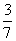 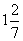 3) 7,2 • (– 0,7) + (– 0,7) • 1,8 ;4)– 0,8 •  – 0,2 •  ;
5) 48 • (– 0,25) • 40  ;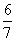 6)  0,48 : (– 0,006) • 6 ;7) • ;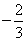 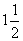 8) 1,4 • (– 0,1) + 0,16 ;9) – 5,151 : (– 17) ;
10) – 1,2 + 7 – 2,4 – 5,4 ;
11) – 0,6 •  – 0,4 •  .Табліца расшыфроўкіЗа кожны правільны адказ каманда атрымлівае 1 бал. Усяго 11 балаў.Тур заканчваецца, калі адна з каманд расшыфроўвае дэвіз:”Разам мы-сіла”Мэта тура: адпрацоўка навыкаў хуткага правільнага выканання дзеянняў з рацыянальнымі лікамі; развіццё ўвагі і навыкаў калектыўнай работы. Вынікі заносяцца ў табліцу.3 тур. Правіла вучым і знаем.4 тур. Правілы ведаем і прымяняем.1. «Знайсці памылку»Каждая команда падымае  карткі з нумарамі, дзе ёсць памылкі .2. «Развіваем кемлівасць»Камандам неабходна замяніць зорачкі знакамі дзеянняў, каб роўнасць была правільнай :(– 3,2 * 7,4) * (– 6) = – 25,2;(+) (•)5 тур. Конкурс капітанаў «Капітан, не здавайся!»Перамагае той капітан, які першым справіцца з заданнем. Заданні рашаюцца каля дошкі1) Рашы ўраўненне(3 балы)(х – 5,4) : (– 3) = – 2,6 + 52) Займальная  задача: Кот злавіў  4 карасі  і яшчэ палову ўлова. Колькі рыб злавіў кот? (8 карасей). (3 балы)Мэта тура: выхаванне адказнасці за сяброў, каманду; адпрацоўка навыкаў рашэння ўраўненняў і дзеянняў з рацыянальнымі лікамі6 тур. Развівай кемлівасць (запасны)Замяніць зорачкі знакамі дзеянняў, каб роўнасць атрымалася правільнай:– 1,1 * (– 7,3 * 2,7) * (– 4) = – 44(•) (–) (•)ІІІ. Падвядзенне вынікаў урокаПадлічваюцца балы. Аб’яўляецца каманда-пераможца. Капітаны ацэньваюць работу кожнага вучня. ІV. Рэфлексія. Ішоў мудрэц. Насустрач яму 3 чалавекі, якія вязлі пад спякотным сонцам вазы з камянямі для будаўніцтва. Мудрэц астанавіўся і задаў кожнаму па пытанню. У першага ён запытаў “Што ты рабіў цэлы дзень?”. І той з усмешкай адказаў, што цэлы дзень ён вазіў праклятыя камяні.У другога мудрэц запытаў “А ты што рабіў цэлы дзень?”. І той адказаў: “ Я добрасумленна выконваў сваю работу”. А трэці усміхнуўся, яго твар засвяціўся радасцю і задавальненнем , і ён сказаў “Я прымаў удзел у будаўніцтве храма”.  Хто б адказаў як першы чалавек, падніміце зялёныя кругі; хто б адказаў як другі чалавек, падніміце жоўтыя кругі; хто б адказаў як трэці чалавек, падніміце чырвоныя кругі.vI. Дамашняе заданне1.Саставіць 5 прыкладаў на розныя дзеянні з рацыянальнымі лікамі і рашыць іх.2. Рашыць ураўненне х – (-12,5) = 1,2 • ( - 1,4 + 6,7)У заключэнне мне хочацца прачытаць вам верш:"К математике способность проявляй,Не ленись, а ежедневно развивай.Умножай, дели, трудись, соображай,С математикой дружить не забывай".Дзякуй за ўрок!                                                                                                           Дадатак1 каманда1) 10 – 25 = – 15;
2) 100 : (– 10) = 10;
3) – 71 + 30 = 41;
4) – 5,1 • (– 0,2) • 5 = 5,1;
5) – 17 + 17 = 0.1) – 0,05 • 18 ;2)  – ;3) 7,2 • (– 0,7) + (– 0,7) • 1,8 ;4)– 0,8 •  – 0,2 •  ;
5) 48 • (– 0,25) • 40 •  ;6) – 0,48 : (– 0,006) ;7) • ;8) 1,4 • (– 0,1) + 0,16 ;9) – 5,151 : (– 17) ;
10) – 1,2 + 7 – 2,4 – 5,4 ;
11) – 0,8 •  – 0,2 •  .1) – 0,05 • 18 ;2)  – ;3) 7,2 • (– 0,7) + (– 0,7) • 1,8 ;4)– 0,8 •  – 0,2 •  ;
5) 48 • (– 0,25) • 40 •  ;6) – 0,48 : (– 0,006) ;7) • ;8) 1,4 • (– 0,1) + 0,16 ;9) – 5,151 : (– 17) ;
10) – 1,2 + 7 – 2,4 – 5,4 ;
11) – 0,4 •  – 0,6 •  .cкорасць  ( v ) s : tчас     ( t )  s : vадлегласць    ( s )  v ∙ tcкорасць  ( v )  s : tчас    ( t )    s : vадлегласць  ( s )   v ∙ tСклон Пытанні КанчаткіН. скл.Р. скл.Д. скл.В. скл.Т. скл.М. скл.  Хрыстафор Калумб1492Амерыга Веспучы1499Фернан Магелан1519-1522Аляксандр Гумбальткан. ХVIII –пач.ХІХІгнат Дамейка1802-1889АЫЗСРІМЛ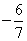 -1– 6,30,02-0,90,303-480– 2Падрыхтаваны картачкі з тэарытычнымі пытаннямі. Кожны вучань выцягвае пытанне і адказвае на яго. Калі вучань не адказвае, то каманда дапамагае яму.Аднак каманда атрымлівае не 1 бал, а толькі 0,5.Пытанні для 1 каманды1. Якія лікі называюцца супрацьлеглымі?2. Якія лікі называюцца рацыянальнымі?3. Як скласці два адмоўныя лікі?4. Як ад аднаго ліку адняць другі лік?
5. Як перамножыць два адмоўныя лікі?6. Як параўнаць дадатны і адмоўны лікі?7.Сфармуляваць правіла дзялення лікаў з рознымі знакамі?8.  Параўнаць дадатны лік з нулём.9. Назваць лік, процілеглы ліку 0.Пытанні  для 2 каманды1. Чаму роўна сума супрацьлеглых лікаў?2. Якія лікі называюцца цэлымі?3. Як скласці лікі з рознымі знакамі?
4. Што называюць модулем ліку?
5. Як памножыць 2 лікі з рознымі знакамі?
6. Сфармуляваць правіла дзялення адмоўных лікаў.
7. Як параўнаць два адмоўныя лікі?
8. Параўнаць адмоўны лік з нулём.
9. Якім лікам з’яўляецца лік 0: дадатным ці адмоўным ?1 каманда1) 10 – 25 = – 15;
2) 100 : (– 10) = 10;
3) – 71 + 30 = 41;
4) – 5,1 • (– 0,2) • 5 = 5,1;
5) – 17 + 17 = 0.2 каманда1) 0 + (– 12) = – 12;
2) – 24 • 2 = – 48;
3) 5 • (– 1,2) • 2 = 12; 
4) –12 + (– 19) = 31;
5) 0,72 : (– 0,2) = – 3,6.2 каманда1) 0 + (– 12) = – 12;
2) – 24 • 2 = – 48;
3) 5 • (– 1,2) • 2 = 12; 
4) –12 + (– 19) = 31;
5) 0,72 : (– 0,2) = – 3,6.